*O professor supervisor deve consultar se as 3 (três) principais atividades a serem realizadas pelo estagiário está de acordo com o PPC do curso do aluno.FAVOR PREENCHER TODOS OS CAMPOS E ASSINAR.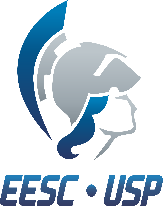 Escola de Engenharia de São Carlos da Universidade de São PauloEscola de Engenharia de São Carlos da Universidade de São PauloEscola de Engenharia de São Carlos da Universidade de São PauloEscola de Engenharia de São Carlos da Universidade de São PauloEscola de Engenharia de São Carlos da Universidade de São PauloEscola de Engenharia de São Carlos da Universidade de São PauloEscola de Engenharia de São Carlos da Universidade de São PauloEscola de Engenharia de São Carlos da Universidade de São PauloEscola de Engenharia de São Carlos da Universidade de São PauloPLANO DE ESTÁGIOPLANO DE ESTÁGIOPLANO DE ESTÁGIOPLANO DE ESTÁGIOPLANO DE ESTÁGIOPLANO DE ESTÁGIOPLANO DE ESTÁGIOPLANO DE ESTÁGIOPLANO DE ESTÁGIOAluno: Aluno: Aluno: Aluno: Aluno: Aluno: No USPNo USPNo USPTelefone :Telefone :Telefone :E-mailE-mailE-mailE-mailE-mailE-mailCurso: Curso: Curso: Curso: Curso: Curso: Empresa: Empresa: Empresa: Empresa: Empresa: Empresa: Empresa: Empresa: Empresa: Empresa: CNPJ :CNPJ :CNPJ :CNPJ :Ramo de atividade:Ramo de atividade:Ramo de atividade:Ramo de atividade:Ramo de atividade:Contato no Dep. de Recursos Humanos :Contato no Dep. de Recursos Humanos :Contato no Dep. de Recursos Humanos :Contato no Dep. de Recursos Humanos :Contato no Dep. de Recursos Humanos :Contato no Dep. de Recursos Humanos :Contato no Dep. de Recursos Humanos :Contato no Dep. de Recursos Humanos :Contato no Dep. de Recursos Humanos :Contato no Dep. de Recursos Humanos :Tel/ramal :Tel/ramal :Tel/ramal :Tel/ramal :E-mail:E-mail:E-mail:E-mail:E-mail:E-mail:Período do EstágioPeríodo do EstágioPeríodo do EstágioDe :       /       /De :       /       /De :       /       /a         /       /a         /       /a         /       /a         /       /Horário de funcionamento da ConcedenteHorário de funcionamento da ConcedenteSegunda a SextaDas     :    hDas     :    hàs       :     hDas      :      hDas      :      hàs       :     hàs       :     hHorário de funcionamento da ConcedenteHorário de funcionamento da ConcedenteSábadoDas     :    hDas     :    hàs       :     hDas       :     hDas       :     hàs       :     hàs       :     hCarga horária semanal de estágio no período letivo: horas/semanaCarga horária semanal de estágio no período letivo: horas/semanaCarga horária semanal de estágio no período letivo: horas/semanaCarga horária semanal de estágio no período letivo: horas/semanaCarga horária semanal de estágio no período letivo: horas/semanaCarga horária semanal de estágio no período letivo: horas/semanaCréditos matriculados no período letivo: Créditos matriculados no período letivo: Créditos matriculados no período letivo: Créditos matriculados no período letivo: MANHÃMANHÃMANHÃMANHÃTARDETARDEHorários do estágio do aluno na Empresa(preenchimento obrigatório )SegundaDas    :     hàs     :      hàs     :      hDas    :     hàs    :     hHorários do estágio do aluno na Empresa(preenchimento obrigatório )TerçaDas    :     hàs     :      hàs     :      hDas    :     hàs    :     hHorários do estágio do aluno na Empresa(preenchimento obrigatório )QuartaDas    :     hàs     :      hàs     :      hDas    :     hàs    :     hHorários do estágio do aluno na Empresa(preenchimento obrigatório )QuintaDas    :     hàs     :      hàs     :      hDas    :     hàs    :     hHorários do estágio do aluno na Empresa(preenchimento obrigatório )SextaDas    :     hàs     :      hàs     :      hDas    :     hàs    :     hCidade ou Localidade onde será desenvolvido o estágio: (preenchimento obrigatório)Cidade ou Localidade onde será desenvolvido o estágio: (preenchimento obrigatório)Cidade ou Localidade onde será desenvolvido o estágio: (preenchimento obrigatório)Cidade ou Localidade onde será desenvolvido o estágio: (preenchimento obrigatório)Descrição das 3 (três) principais atividades a serem realizadas pelo estagiário (*)Assinale se houver documento complementar sobre o plano de estágio (   )SUPERVISORES DO ESTAGIÁRIOSUPERVISORES DO ESTAGIÁRIOCarimbo da empresaProfessor Supervisor (Escola)Coordenador Interno (Empresa)Carimbo da empresaCarimbo da empresaCarimbo da empresaTel:Tel:Carimbo da empresaE-mailE-mailCarimbo da empresaVisto:VistoCarimbo da empresaData:                       ObrigatórioData:                        ObrigatórioCarimbo da empresa